FIXADOR DE TRAQUEOSTOMIA ADULTO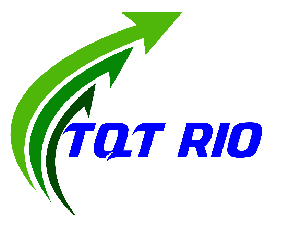 Contém 1 unidadeValidade: 5 anos a partir da data de fabricaçãoUso único – NÃO ESTÉTILIndústria BrasileiraFabricante/Distribuidor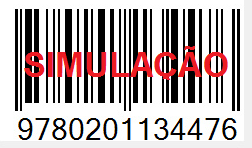 TQTRIOCNPJ: 23.118.047/0001-50Rua da Conceição, 23 - Rio de Janeiro – RJCEP: 22770-670 / FONE: (21) 316-57342Lote / Fabricação